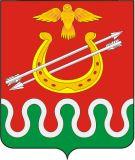 Администрация Юрьевского сельсовета Боготольского района Красноярского краяПОСТАНОВЛЕНИЕ« 13» ноября  2013 года						           №   29- п  Об основных направлениях бюджетной политики Юрьевского сельсовета на 2014 год и плановый период 2015 и 2016 годовВ целях разработки проекта бюджета Юрьевского сельсовета на 2014 год и плановый период 2015 и 2016 годов, в соответствии с требованиями пункта 2 статьи 172 Бюджетного кодекса Российской Федерации, Устава сельсовета,ПОСТАНОВЛЯЮ:1. Утвердить основные направления бюджетной политики Юрьевского сельсовета на 2014 год и плановый период 2015 и 2016 годов согласно приложению.2. Контроль за выполнением настоящего постановления оставляю за собой.3. Настоящее постановление опубликовать в приложении газеты «Земля боготольская».4.   Постановление вступает в силу в день, следующий за днем его официального опубликования.Глава Юрьевского сельсовета                                                         А.В. Белов                                                                                                                                    Приложение к                                                                                                                                    Постановлению                                                                                                                                     от «13 » ноября . № 29-пОсновные направления бюджетной политики Юрьевского сельсоветана 2014 год и на плановый период 2015 и 2016 годов.Основные направления бюджетной политики Юрьевского сельсовета на 2014 год и на плановый период 2015 и 2016 годов разработаны на основании ст. 172 Бюджетного кодекса Российской Федерации, в соответствии с Бюджетным посланием Президента Российской Федерации Федеральному собранию Российской Федерации от 13 июня 2013 года.В 2012 году и в начале 2013 года бюджетная политика была направлена на решение социально-экономических задач, в первую очередь поставленных в указах Президента Российской Федерации от 7 мая 2012года, на обеспечение долгосрочной устойчивости бюджета муниципального района и повышение эффективности управления муниципальными финансами.В настоящее время бюджетная политика как составная часть экономической политики должна быть нацелена на адаптацию бюджетной системы к изменившимся условиям и на создание предпосылок для устойчивого развития Юрьевского сельсовета ( далее по тексту сельсовета) в 2014 году и плановом периоде 2015 и 2016 годов.С учетом достижений этой цели бюджет сельсовета будет разработан на 3 года – на очередной финансовый год и плановый период.Основное влияние на формирование бюджетной политики сельсовета в настоящих условиях окажут:-определение приоритетов бюджетной политики с учетом безусловной реализации указов Президента РФ от 7 мая 2012 года;-поэтапный переход к программному бюджету, В рамках программ должны быть сконцентрированы приоритеты, определены источники и механизмы достижения тех целей, которые ставятся в муниципальных программах.Цели и задачи бюджетной политики сельсовета  на 2014-2016 годыОсновными целями бюджетной политики сельсовета в 2014 - 2016 годах являются обеспечение долгосрочной сбалансированности и устойчивости бюджетной системы при безусловном исполнении всех обязательств сельсовета, выполнение задач, поставленных в указах Президента РФ.Для достижения указанных целей администрации сельсовета следует решить следующие задачи:1.  Обеспечение долгосрочной сбалансированности и устойчивости бюджета сельсовета;2.  Оптимизация структуры расходов бюджета сельсовета;3.  Применение программно-целевых методов планирования;4. Переход к формированию муниципального задания на оказание муниципальных услуг физическим и юридическим лицам на основе единого перечня таких услуг и единых нормативов их финансового обеспечения;5.  Формирование межбюджетных отношений;6.  Повышение прозрачности и открытости  бюджетного процесса.Обеспечение долгосрочной сбалансированности и устойчивости бюджета сельсоветаПроект бюджета сельсовета на 2014 год и плановый период 2015-2016 годов будет рассчитываться исходя из реальных возможностей сельсовета. Данный подход позволит сделать параметры бюджета достоверными и реальными для исполнения, что особенно важно в условиях нестабильной рыночной экономики.1.2. Оптимизация структуры расходов бюджетаОграниченные возможности для наращивания общего объема расходов бюджета сельсовета требуют выявления резервов и перераспределения в пользу приоритетных направлений и проектов, прежде всего обеспечивающих решения поставленных в указах Президента Российской Федерации от 7 мая 2012 года задач и создающих условия для экономического роста.Основными резервами в настоящее время являются:обеспечение долгосрочной сбалансированности и устойчивости бюджета сельсовета;повышение адресности социальной поддержки граждан; для достижения максимального социального эффекта оказание такой поддержки из бюджетов всех уровней должно основываться на критерии нуждаемости граждан;повышение эффективности бюджетных расходов в целом, в том числе за счет оптимизации муниципальных закупок, бюджетной сети. При этом темпы наращивания расходов по приоритетным направлениям должны быть увязаны со структурными изменениями в соответствующих сферах.1.3. Применение программно – целевых методов планированияМуниципальные программы сельсовета должны будут стать ключевым механизмом, с помощью которого увязываются стратегическое и бюджетное планирование.Проект бюджета сельсовета на 2014 год и на плановый период 2015 и 2016 годов будет  сформирован в структуре муниципальных программ. В то же время конечная эффективность "программного" бюджета зависит от качества муниципальных программ, механизмов контроля за их реализацией.В программах необходимо обеспечить взаимосвязь поставленных целей и бюджетных ограничений, их увязку с основными параметрами оказания муниципальных услуг.Этим же принципам должны соответствовать и другие программно-целевые инструменты, в частности "дорожные карты" изменений в социальной сфере, которые должны быть скоординированы по срокам реализации модернизационных мер, объемам финансирования и темпам достижения целевых показателей по оплате труда.Муниципальные программы должны устанавливать общие требования к политике сельсовета в соответствующих сферах, к определению механизмов взаимодействия органов местного самоуправления Боготольского района, органов государственной власти субъекта Российской Федерации. Различные варианты достижения целей могут и должны рассматриваться на этапе подготовки муниципальных программ, но при утверждении программ должен быть выбран только один вариант - тот, который Администрация сельсовета считает обоснованным с точки зрения достижения поставленных целей и для реализации которого имеются необходимые ресурсы.В рамках подготовки и рассмотрения проекта бюджета сельсовета на 2014 год и на плановый период 2015 и 2016 годов необходимо четко определить приоритеты, еще раз оценить содержание муниципальных программ, доработать при необходимости, предусмотреть объемы их финансирования в соответствии с реальными возможностями бюджета сельсовета и только после этого утвердить.1.4. Переход к формированию муниципального задания на оказание муниципальных услуг физическим и юридическим лицам на основе единого перечня таких услуг и единых нормативов их финансового обеспеченияДля повышения доступности и качества оказания муниципальных услуг необходимо решить три задачи.Первая - законодательное закрепление порядка формирования единого базового перечня государственных (муниципальных) услуг в таких сферах, как образование, культура, и других. Учредители  муниципальных учреждений на основе этих перечней будут разрабатываться муниципальные задания для подведомственных учреждений.Вторая - создание единой методологии расчета нормативных затрат на оказание государственной (муниципальной) услуги.Третья - включение основных параметров государственного (муниципального) задания в состав целевых показателей выполнения соответствующих государственных (муниципальных) программ.Таким образом, будет создана единая правовая и методическая база для оказания государственных (муниципальных) услуг в увязке с целевыми показателями развития соответствующих отраслей, для оценки качества и доступности услуг, предоставляемых населению, оценки эффективности деятельности организаций, развития конкурентной среды при размещении государственных (муниципальных) заданий на конкурсной основе, в том числе с привлечением негосударственных организаций. Остается актуальной задача по оптимизации сети муниципальных учреждений. Высвобождаемые при этом средства должны оставаться в соответствующей отрасли и направляться на финансирование муниципальной программы развития этой отрасли, решение ее приоритетных задач, достижения целевых показателей по оплате труда.1.5. Формирование межбюджетных отношенийМежбюджетные отношения на 2014 год и плановый период 2015 и 2016 годов будут формироваться в соответствии с требованиями Бюджетного кодекса Российской Федерации.1.6. Повышение прозрачности и открытости  бюджетного процессаВ целях высокого уровня прозрачности бюджета и бюджетного процесса  необходимо в рамках формирования интегрированной информационной системы "Электронный бюджет" и введения в эксплуатацию единого портала бюджетной системы со временем размещать систематизированную актуальную информацию о формировании и исполнении  бюджета сельсовета. Публикуемая в открытых источниках информация позволит гражданам составить представление о направлениях расходования бюджетных средств сельсовета и сделать выводы об эффективности расходов и целевом использовании средств.Обеспечению открытости и подконтрольности бюджетного процесса будет способствовать проведение публичных слушаний по проекту   бюджета сельсовета, отчету о его исполнении.В 2014 - 2016 годах должен быть завершен переход к программно-целевым методам стратегического и бюджетного планирования.Основным инструментом достижения целей государственной политики должны стать муниципальные программы, требования к которым будут вытекать из документов стратегического планирования, а механизмы и объемы их финансового обеспечения устанавливаться в долгосрочной бюджетной стратегии, трехлетних бюджетах.